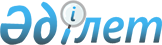 Ұйғыр аудандық мәслихатының 2016 жылғы 20 желтоқсандағы "Ұйғыр ауданының 2017-2019 жылдарға арналған бюджеті туралы" № 6-10-57 шешімімне өзгерістер енгізу туралыАлматы облысы Ұйғыр аудандық мәслихатының 2017 жылғы 17 тамыздағы № 6-18-115 шешімі. Алматы облысы Әділет департаментінде 2017 жылы 29 тамызда № 4317 болып тіркелді
      2008 жылғы 4 желтоқсандағы Қазақстан Республикасының Бюджет кодексінің 106-бабының 4-тармағына, "Қазақстан Республикасындағы жергілікті мемлекеттік басқару және өзін-өзі басқару туралы" 2001 жылғы 23 қаңтардағы Қазақстан Республикасы Заңының 6-бабының 1-тармағының 1) тармақшасына сәйкес, Ұйғыр аудандық мәслихаты ШЕШІМ ҚАБЫЛДАДЫ:
      1. Ұйғыр аудандық мәслихатының "Ұйғыр ауданының 2017-2019 жылдарға арналған бюджеті туралы" 2016 жылғы 20 желтоқсандағы № 6-10-57 (Нормативтік құқықтық актілерді мемлекеттік тіркеу тізілімінде № 4044 тіркелген, 2017 жылдың 12 қаңтарында, 2017 жылдың 20 қаңтарында, 2017 жылдың 27 қаңтарында, 2017 жылдың 30 қаңтарында, 2017 жылдың 06 ақпанында "Қарадала тынысы – Қарадала нәпәси" газетінде жарияланған) шешіміне келесі өзгерістер енгізілсін:
      көрсетілген шешімнің 1-тармағы жаңа редакцияда баяндалсын:
      "1. 2017-2019 жылдарға арналған аудандық бюджет тиісінше 1, 2 және 3-қосымшаларға сәйкес, оның ішінде 2017 жылға келесі көлемдерде бекітілсін:
      1) кірістер 9071720 мың теңге, оның ішінде:
      салықтық түсімдер 1696892 мың теңге;
      салықтық емес түсімдер 2360 мың теңге;
      негізгі капиталды сатудан түсетін түсімдер 14435 мың теңге;
      трансферттер түсімі 7358033 мың теңге, соның ішінде:
      ағымдағы нысаналы трансферттер 1295658 мың теңге;
      нысаналы даму трансферттері 2599095 мың теңге; 
      субвенциялар 3463280 мың теңге;
      2) шығындар 9148598 мың теңге; 
      3) таза бюджеттік кредиттеу 13621 мың теңге, соның ішінде:
      бюджеттік кредиттер 34035 мың теңге;
      бюджеттік кредиттерді өтеу 20414 мың теңге;
      4) бюджет тапшылығы (профициті) (–) 90499 мың теңге; 
      5) бюджет тапшылығын қаржыландыру (профицитін пайдалану) 90499 мың теңге.". 
      2. Көрсетілген шешімнің 1-қосымшасы осы шешімнің қосымшасына сәйкес жаңа редакцияда баяндалсын. 
      3. Осы шешімнің орындалуын бақылау Ұйғыр аудандық мәслихатының "Бюджет, әлеуметтік-экономикалық даму, өнеркәсіп, көлік, құрылыс, байланыс, экология және табиғат ресурстарын тиімді пайдалану жөніндегі" тұрақты комиссиясына жүктелсін.
      4. Осы шешім 2017 жылғы 1 қаңтардан бастап қолданысқа енгізіледі. Ұйғыр ауданының 2017 жылға арналған бюджеті
					© 2012. Қазақстан Республикасы Әділет министрлігінің «Қазақстан Республикасының Заңнама және құқықтық ақпарат институты» ШЖҚ РМК
				
      Ұйғыр аудандық мәслихатының

      сессия төрағасы

Е. Ахметов

      Ұйғыр аудандық мәслихатының

      хатшысы

Н.Есжан
Ұйғыр аудандық мәслихатының  2017 жылғы "17" тамыздағы "Ұйғыр аудандық мәслихатының 2016 жылғы 20 желтоқсандағы "Ұйғыр ауданының 2017-2019 жылдарға арналған бюджеті туралы" № 6-10-57 шешіміне өзгерістер енгізу туралы" № 6-18-115 шешіміне  қосымша Ұйғыр аудандық мәслихатының 2016 жылғы 20 желтоқсандағы "Ұйғыр ауданының 2017-2019 жылдарға арналған бюджеті туралы" шешімімен бекітілген 1-қосымша 
Санаты
Санаты
Санаты
Санаты
Сомасы

(мың

теңге)
Сыныбы
Сыныбы
Сыныбы
Сомасы

(мың

теңге)
 Iшкi сыныбы
 Iшкi сыныбы
Сомасы

(мың

теңге)
Атауы
Сомасы

(мың

теңге)
1
2
3
4
5
I. Кірістер
9071720
1
Салықтық түсімдер
1696892
01
Табыс салығы
59900
2
Жеке табыс салығы
59900
04
Меншiкке салынатын салықтар
1595252
1
Мүлiкке салынатын салықтар
1481997
3
Жер салығы
3057
4
Көлiк құралдарына салынатын салық
107200
5
Бірыңғай жер салығы
2998
05
Тауарларға, жұмыстарға және қызметтерге салынатын iшкi салықтар
35398
2
Акциздер
4342
3
Табиғи және басқа да ресурстарды пайдаланғаны үшiн түсетiн түсiмдер
1450
4
Кәсiпкерлiк және кәсiби қызметтi жүргiзгенi үшiн алынатын алымдар
28564
5
Құмар ойын бизнеске салық
1042
08
Заңдық маңызы бар әрекеттерді жасағаны және (немесе) оған уәкілеттігі бар мемлекеттік органдар немесе лауазымды адамдар құжаттар бергені үшін алынатын міндетті төлемдер
6342
1
Мемлекеттік баж
6342
2
Салықтық емес түсiмдер
2360
01
Мемлекеттік меншіктен түсетін кірістер
1315
5
Мемлекет меншігіндегі мүлікті жалға беруден түсетін кірістер
1315
04
Мемлекеттік бюджеттен қаржыландырылатын, сондай-ақ қазақстан Республикасы ұлттық Банкінің бюджетінен (шығыстар сметасынан) ұсталатын және қаржыландырылатын мемлекеттік мекемелер салатын айыппұлдар, өсімпұлдар, санкциялар, өндіріп алулар
0
1
Мұнай секторы ұйымдарынан түсетін түсімдерді қоспағанда, мемлекеттік бюджеттен қаржыландырылатын, сондай-ақ қазақстан Республикасы ұлттық Банкінің бюджетінен (шығыстар сметасынан) ұсталатын және қаржыландырылатын мемлекеттік мекемелер салатын айыппұлдар, өсімпұлдар, санкциялар, өндіріп алулар
0
06
Басқа да салықтық емес түсiмдер
1045
1
Басқа да салықтық емес түсiмдер
1045
3
Негізгі капиталды сатудан түсетін түсімдер
14435
03
Жердi және материалдық емес активтердi сату
14435
1
Жерді сату
14435
4
Трансферттердің түсімдері
7358033
02
Мемлекеттiк басқарудың жоғары тұрған органдарынан түсетiн трансферттер
7358033
2
Облыстық бюджеттен түсетiн трансферттер
7358033
Функционалдық топ
Функционалдық топ
Функционалдық топ
Функционалдық топ
Функционалдық топ
Сомасы

(мың теңге)

 
Кіші функция
Кіші функция
Кіші функция
Кіші функция
Сомасы

(мың теңге)

 
Бюджеттік бағдарламалардың әкімшісі
Бюджеттік бағдарламалардың әкімшісі
Бюджеттік бағдарламалардың әкімшісі
Сомасы

(мың теңге)

 
Бағдарлама

 
Бағдарлама

 
Сомасы

(мың теңге)

 
Атауы
Сомасы

(мың теңге)

 
II. Шығындар
9148598
01
Жалпы сипаттағы мемлекеттiк қызметтер 
495336
1
Мемлекеттiк басқарудың жалпы функцияларын орындайтын өкiлдiк, атқарушы және басқа органдар
455539
112
Аудан (облыстық маңызы бар қала) мәслихатының аппараты
17336
001
Аудан (облыстық маңызы бар қала) мәслихатының қызметін қамтамасыз ету жөніндегі қызметтер
17086
003
Мемлекеттік органның күрделі шығыстары
250
122
Аудан (облыстық маңызы бар қала) әкімінің аппараты
162265
001
Аудан (облыстық маңызы бар қала) әкімінің қызметін қамтамасыз ету жөніндегі қызметтер
81062
003
Мемлекеттік органның күрделі шығыстары
81203
123
Қаладағы аудан, аудандық маңызы бар қала, кент, ауыл, ауылдық округ әкімінің аппараты
275938
001
Қаладағы аудан, аудандық маңызы бар қала, кент, ауыл, ауылдық округ әкімінің қызметін қамтамасыз ету жөніндегі қызметтер
269278
022
Мемлекеттік органның күрделі шығыстары
6660
2
Қаржылық қызмет
22418
452
Ауданның (облыстық маңызы бар қаланың) қаржы бөлімі
22418
001
Ауданның (облыстық маңызы бар қаланың) бюджетін орындау және коммуналдық меншігін басқару саласындағы мемлекеттік саясатты іске асыру жөніндегі қызметтер 
14437
003
Салық салу мақсатында мүлікті бағалауды жүргізу
738
010
Жекешелендіру, коммуналдық меншікті басқару, жекешелендіруден кейінгі қызмет және осыған байланысты дауларды реттеу 
993
018
Мемлекеттік органның күрделі шығыстары
6250
5
Жоспарлау және статистикалық қызмет
17379
453
Ауданның (облыстық маңызы бар қаланың) экономика және бюджеттік жоспарлау бөлімі
17379
001
Экономикалық саясатты, мемлекеттік жоспарлау жүйесін қалыптастыру және дамыту саласындағы мемлекеттік саясатты іске асыру жөніндегі қызметтер
16136
004
Мемлекеттік органның күрделі шығыстары
1243
02
Қорғаныс
123746
1
Әскери мұқтаждықтар
2841
122
Аудан (облыстық маңызы бар қала) әкімінің аппараты
2841
005
Жалпыға бірдей әскери міндетті атқару шеңберіндегі іс-шаралар
2841
2
Төтенше жағдайлар жөнiндегi жұмыстарды ұйымдастыру
120905
122
Аудан (облыстық маңызы бар қала) әкімінің аппараты
120905
006
Аудан (облыстық маңызы бар қала) ауқымындағы төтенше жағдайлардың алдын алу және оларды жою
119856
007
Аудандық (қалалық) ауқымдағы дала өрттерінің, сондай-ақ мемлекеттік өртке қарсы қызмет органдары құрылмаған елдi мекендерде өрттердің алдын алу және оларды сөндіру жөніндегі іс-шаралар
1049
03
Қоғамдық тәртіп, қауіпсіздік, құқықтық, сот, қылмыстық-атқару қызметі
6564
9
Қоғамдық тәртіп және қауіпсіздік саласындағы өзге де қызметтер
6564
485
 Ауданның (облыстық маңызы бар қаланың) жолаушылар көлігі және автомобиль жолдары бөлімі
6564
021
Елдi мекендерде жол қозғалысы қауiпсiздiгін қамтамасыз ету
6564
04
Бiлiм беру
4 568 996
1
Мектепке дейiнгi тәрбиелеу және оқыту
406293
464
Ауданның (облыстық маңызы бар қаланың) білім бөлімі
406293
009
Мектепке дейінгі тәрбие мен оқыту ұйымдарының қызметін қамтамасыз ету
40688
040
Мектепке дейінгі білім беру ұйымдарында мемлекеттік білім беру тапсырысын іске асыруға
365605
2
Бастауыш, негізгі орта және жалпы орта білім беру
3 695 109
123
Қаладағы аудан, аудандық маңызы бар қала, кент, ауыл, ауылдық округ әкімінің аппараты
0
005
Ауылдық жерлерде балаларды мектепке дейін тегін алып баруды және кері алып келуді ұйымдастыру
0
464
Ауданның (облыстық маңызы бар қаланың) білім бөлімі
3634860
003
Жалпы білім беру
3634860
465
Ауданның (облыстық маңызы бар қаланың) дене шынықтыру және спорт бөлімі
60 249
017
Балалар мен жасөспірімдерге спорт бойынша қосымша білім беру
60 249
9
Бiлiм беру саласындағы өзге де қызметтер
467594
464
Ауданның (облыстық маңызы бар қаланың) білім бөлімі
467594
001
Жергілікті деңгейде білім беру саласындағы мемлекеттік саясатты іске асыру жөніндегі қызметтер
15579
004
Ауданның (облыстық маңызы бар қаланың) мемлекеттік білім беру мекемелерінде білім беру жүйесін ақпараттандыру
25050
005
Ауданның (облыстық маңызы бар қаланың) мемлекеттік білім беру мекемелері үшін оқулықтар мен оқу-әдiстемелiк кешендерді сатып алу және жеткізу
109982
012
Мемлекеттік органның күрделі шығыстары
250
015
Жетім баланы (жетім балаларды) және ата-аналарының қамқорынсыз қалған баланы (балаларды) күтіп-ұстауға қамқоршыларға (қорғаншыларға) ай сайынғы ақшалай қаражат төлемі
18083
022
Жетім баланы (жетім балаларды) және ата-анасының қамқорлығынсыз қалған баланы (балаларды) асырап алғаны үшін Қазақстан азаматтарына біржолғы ақша қаражатын төлеуге арналған төлемдер
0
067
Ведомстволық бағыныстағы мемлекеттік мекемелерінің және ұйымдарының күрделі шығыстары
298650
06
Әлеуметтiк көмек және әлеуметтiк қамсыздандыру
518062
1
Әлеуметтiк қамсыздандыру
129126
451
Ауданның (облыстық маңызы бар қаланың) жұмыспен қамту және әлеуметтік бағдарламалар бөлімі
128309
005
Мемлекеттік атаулы әлеуметтік көмек 
8480
016
18 жасқа дейінгі балаларға мемлекеттік жәрдемақылар
95173
025
"Өрлеу" жобасы бойынша келісілген қаржылай көмекті енгізу
24656
464
Ауданның (облыстық маңызы бар қаланың) білім бөлімі
817
030
Патронат тәрбиешілерге берілген баланы (балаларды) асырап бағу 
817
2
Әлеуметтiк көмек
356217
451
Ауданның (облыстық маңызы бар қаланың) жұмыспен қамту және әлеуметтік бағдарламалар бөлімі
356217
002
Жұмыспен қамту бағдарламасы
119484
004
Ауылдық жерлерде тұратын денсаулық сақтау, білім беру, әлеуметтік қамтамасыз ету, мәдениет, спорт және ветеринар мамандарына отын сатып алуға Қазақстан Республикасының заңнамасына сәйкес әлеуметтік көмек көрсету
34671
006
Тұрғын үйге көмек көрсету
55860
007
Жергілікті өкілетті органдардың шешімі бойынша мұқтаж азаматтардың жекелеген топтарына әлеуметтік көмек
8249
010
Үйден тәрбиеленіп оқытылатын мүгедек балаларды материалдық қамтамасыз ету
5635
014
Мұқтаж азаматтарға үйде әлеуметтiк көмек көрсету
61229
017
Мүгедектерді оңалту жеке бағдарламасына сәйкес, мұқтаж мүгедектерді міндетті гигиеналық құралдармен және ымдау тілі мамандарының қызмет көрсетуін, жеке көмекшілермен қамтамасыз ету
40407
023
Жұмыспен қамту орталықтарының қызметін қамтамасыз ету
30682
9
Әлеуметтiк көмек және әлеуметтiк қамтамасыз ету салаларындағы өзге де қызметтер
32719
451
Ауданның (облыстық маңызы бар қаланың) жұмыспен қамту және әлеуметтік бағдарламалар бөлімі
32589
001
Жергілікті деңгейде халық үшін әлеуметтік бағдарламаларды жұмыспен қамтуды қамтамасыз етуді іске асыру саласындағы мемлекеттік саясатты іске асыру жөніндегі қызметтер 
25338
011
Жәрдемақыларды және басқа да әлеуметтік төлемдерді есептеу, төлеу мен жеткізу бойынша қызметтерге ақы төлеу
3328
021
Мемлекеттік органның күрделі шығыстары 
250
050
Мүгедектердің құқықтарын қамтамасыз ету және өмір сүру сапасын жақсарту жөніндегі іс-шаралар жоспарын іске асыру
3673
485
Ауданның (облыстық маңызы бар қаланың) жолаушылар көлігі және автомобиль жолдары бөлімі
130
050
Қазақстан Республикасында мүгедектердің құқықтарын қамтамасыз ету және өмір сүру сапасын жақсарту жөніндегі 2012 - 2018 жылдарға арналған іс-шаралар жоспарын іске асыру
130
07
Тұрғын үй-коммуналдық шаруашылық
2613928
1
Тұрғын үй шаруашылығы
1903550
487
Ауданның (облыстық маңызы бар қаланың) тұрғын үй-коммуналдық шаруашылық және тұрғын үй инспекция бөлімі
11084
001
Тұрғын үй-коммуналдық шаруашылық және тұрғын үй қоры саласында жергілікті деңгейде мемлекеттік саясатты іске асыру бойынша қызметтер
10834
003
Мемлекеттік органның күрделі шығыстары
250
005
Мемлекеттік тұрғын үй қорын сақтауды ұйымдастыру
0
006
Азаматтардың жекелеген санаттарын тұрғын үймен қамтамасыз ету
0
041
Жұмыспен қамту 2020 жол картасы бойынша қалалар мен ауылдық елді мекендерді дамыту шеңберінде объектілерді жөндеу және абаттандыру
0
467
Ауданның (облыстық маңызы бар қаланың) құрылыс бөлімі
1892466
003
Коммуналдық тұрғын үй қорының тұрғын үйін жобалау және (немесе) салу, реконструкциялау 
73832
004
Инженерлік-коммуникациялық инфрақұрылымды жобалау, дамыту және (немесе) жайластыру
1818634
2
Коммуналдық шаруашылық
690378
487
Ауданның (облыстық маңызы бар қаланың) тұрғын үй-коммуналдық шаруашылығы және тұрғын үй инспекциясы бөлімі
690378
016
Суен жабдықта және су бұру жүйесінің жұмыс істеуі
4000
029
Сумен жабдықтау және су бұру жүйелерін дамыту
686378
3
Елді-мекендерді абаттандыру
20000
123
Қаладағы аудан, аудандық маңызы бар қала, кент, ауыл, ауылдық округ әкімінің аппараты
20000
008
Елді мекендердің көшелерін жарықтандыру
20000
009
Елді мекендердің санитариясын қамтамасыз ету
0
011
Елді мекендерді абаттандыру мен көгалдандыру
0
08
Мәдениет, спорт, туризм және ақпараттық кеңістiк
195405
1
Мәдениет саласындағы қызмет
103229
455
Ауданның (облыстық маңызы бар қаланың) мәдениет және тілдерді дамыту бөлімі
103229
003
Мәдени-демалыс жұмысын қолдау
103229
2
Спорт
10583
465
Ауданның (облыстық маңызы бар қаланың) дене шынықтыру және спорт бөлімі
10583
001
Жергілікті деңгейде дене шынықтыру және спорт саласындағы мемлекеттік саясатты іске асыру жөніндегі қызметтер
6713
004
Мемлекеттік органның күрделі шығыстары
250
005
Ұлттық және бұқаралық спорт түрлерін дамыту
0
006
Аудандық (облыстық маңызы бар қалалық) деңгейде спорттық жарыстар өткiзу
333
007
Әртүрлi спорт түрлерi бойынша ауданның (облыстық маңызы бар қаланың) құрама командаларының мүшелерiн дайындау және олардың облыстық спорт жарыстарына қатысуы
3287
032
Ведомстволық бағыныстағы мемлекеттік мекемелерінің және ұйымдарының күрделі шығыстары
0
3
Ақпараттық кеңiстiк
57028
455
Ауданның (облыстық маңызы бар қаланың) мәдениет және тілдерді дамыту бөлімі
47800
006
Аудандық (қалалық) кiтапханалардың жұмыс iстеуi
46964
007
Мемлекеттік тілді және Қазақстан халықтарының басқа да тілдерін дамыту
836
456
Ауданның (облыстық маңызы бар қаланың) ішкі саясат бөлімі
9228
002
Мемлекеттік ақпараттық саясат жүргізу жөніндегі қызметтер
9228
9
Мәдениет, спорт, туризм және ақпараттық кеңiстiктi ұйымдастыру жөнiндегi өзге де қызметтер
24565
455
Ауданның (облыстық маңызы бар қаланың) мәдениет және тілдерді дамыту бөлімі
6307
001
Жергілікті деңгейде тілдерді және мәдениетті дамыту саласындағы мемлекеттік саясатты іске асыру жөніндегі қызметтер
6057
010
Мемлекеттік органның күрделі шығыстары
250
032
Ведомстволық бағыныстағы мемлекеттік мекемелерінің және ұйымдарының күрделі шығыстары
0
456
Ауданның (облыстық маңызы бар қаланың) ішкі саясат бөлімі
18258
001
Жергілікті деңгейде ақпарат, мемлекеттілікті нығайту және азаматтардың әлеуметтік сенімділігін қалыптастыру саласында мемлекеттік саясатты іске асыру жөніндегі қызметтер
18008
006
Мемлекеттік органның күрделі шығыстары
250
10
Ауыл, су, орман, балық шаруашылығы, ерекше қорғалатын табиғи аумақтар, қоршаған ортаны және жануарлар дүниесін қорғау, жер қатынастары
217435
1
Ауыл шаруашылығы
184454
462
Ауданның (облыстық маңызы бар қаланың) ауыл шаруашылығы бөлімі
18315
001
Жергілікті деңгейде ауыл шаруашылығы саласындағы мемлекеттік саясатты іске асыру жөніндегі қызметтер
18065
006
Мемлекеттік органның күрделі шығыстары
250
473
Ауданның (облыстық маңызы бар қаланың) ветеринария бөлімі
166139
001
Жергілікті деңгейде ветеринария саласындағы мемлекеттік саясатты іске асыру жөніндегі қызметтер
12567
003
Мемлекеттік органның күрделі шығыстары 
250
005
Мал көмінділерінің (биотермиялық шұңқырлардың) жұмыс істеуін қамтамасыз ету
1487
006
Ауру жануарларды санитарлық союды ұйымдастыру
967
007
Қаңғыбас иттер мен мысықтарды аулауды және жоюды ұйымдастыру
3000
008
Алып қойылатын және жойылатын ауру жануарлардың, жануарлардан алынатын өнімдер мен шикізаттың құнын иелеріне өтеу
6445
009
Жануарлардың энзоотиялық аурулары бойынша ветеринариялық іс-шараларды жүргізу
604
010
Ауыл шаруашылығы жануарларын сәйкестендіру жөніндегі іс-шараларды өткізу
3602
011
Эпизоотияға қарсы іс-шаралар жүргізу
137217
6
Жер қатынастары
18803
463
Ауданның (облыстық маңызы бар қаланың) жер қатынастары бөлімі
18803
001
Аудан (облыстық маңызы бар қала) аумағында жер қатынастарын реттеу саласындағы мемлекеттік саясатты іске асыру жөніндегі қызметтер
10568
006
Аудандардың, облыстық маңызы бар, аудандық маңызы бар қалалардың, кенттердiң, ауылдардың, ауылдық округтердiң шекарасын белгiлеу кезiнде жүргiзiлетiн жерге орналастыру
1985
007
Мемлекеттік органның күрделі шығыстары
6250
9
Ауыл, су, орман, балық шаруашылығы және қоршаған ортаны қорғау мен жер қатынастары саласындағы өзге де қызметтер
14178
453
Ауданның (облыстық маңызы бар қаланың) экономика және бюджеттік жоспарлау бөлімі
14178
099
Мамандардың әлеуметтік көмек көрсетуі жөніндегі шараларды іске асыру
14178
11
Өнеркәсіп, сәулет, қала құрылысы және құрылыс қызметі
22715
2
Сәулет, қала құрылысы және құрылыс қызметі
22715
467
Ауданның (облыстық маңызы бар қаланың) құрылыс бөлімі
13950
001
Жергілікті деңгейде құрылыс саласындағы мемлекеттік саясатты іске асыру жөніндегі қызметтер
7700
017
Мемлекеттік органның күрделі шығыстары
6250
468
Ауданның (облыстық маңызы бар қаланың) сәулет және қала құрылысы бөлімі
8765
001
Жергілікті деңгейде сәулет және қала құрылысы саласындағы мемлекеттік саясатты іске асыру жөніндегі қызметтер
8515
004
Мемлекеттік органның күрделі шығыстары 
250
12
Көлiк және коммуникация
213568
1
Автомобиль көлiгi
206166
485
Ауданның (облыстық маңызы бар қаланың) жолаушылар көлігі және автомобиль жолдары бөлімі
206166
023
Автомобиль жолдарының жұмыс істеуін қамтамасыз ету
19321
045
Аудандық маңызы бар автомобиль жолдарын және елді-мекендердің көшелерін күрделі және орташа жөндеу
186845
9
Көлiк және коммуникациялар саласындағы өзге де қызметтер
7402
485
Ауданның (облыстық маңызы бар қаланың) жолаушылар көлігі және автомобиль жолдары бөлімі
7402
001
Жергілікті деңгейде жолаушылар көлігі және автомобиль жолдары саласындағы мемлекеттік саясатты іске асыру жөніндегі қызметтер
7152
003
Мемлекеттік органның күрделі шығыстары
250
13
Басқалар
70573
3
Кәсiпкерлiк қызметтi қолдау және бәсекелестікті қорғау
9637
469
Ауданның (облыстық маңызы бар қаланың) кәсіпкерлік бөлімі
9637
001
Жергілікті деңгейде кәсіпкерлік пен өнеркәсіпті дамыту саласындағы мемлекеттік саясатты іске асыру жөніндегі қызметтер
7187
003
Кәсіпкерлік қызметті қолдау
2200
004
Мемлекеттік органның күрделі шығыстары 
250
9
Басқалар
60936
123
Қаладағы аудан, аудандық маңызы бар қала, кент, ауыл, ауылдық округ әкімінің аппараты
55169
040
"Өңірлерді дамыту" Бағдарламасы шеңберінде өңірлерді экономикалық дамытуға жәрдемдесу бойынша шараларды іске асыру
55169
452
Ауданның (облыстық маңызы бар қаланың) қаржы бөлімі
5767
012
Ауданның (облыстық маңызы бар қаланың) жергілікті атқарушы органының резерві 
5767
14
Борышқа қызмет көрсету
0
452
Ауданның (облыстық маңызы бар қаланың) қаржы бөлімі
0
013
Жергілікті атқарушы органдардың облыстық бюджеттен қарыздар бойынша сыйақылар мен өзге де төлемдерді төлеу бойынша борышына қызмет көрсету
0
15
Трансферттер
102270
1
Трансферттер
102270
452
Ауданның (облыстық маңызы бар қаланың) қаржы бөлімі
102270
006
Нысаналы пайдаланылмаған (толық пайдаланылмаған) трансферттерді қайтару
9008
016
Нысаналы мақсатқа сай пайдаланылмаған нысаналы трансферттерді қайтару
0
051
Жергілікті өзін-өзі басқару органдарына берілетін трансферттер
89050
054
Қазақстан Республикасының Ұлттық қорынан берілетін нысаналы трансферт есебінен республикалық бюджеттен бөлінген пайдаланылмаған (түгел пайдаланылмаған) нысаналы трансферттердің сомасын қайтару
4212
III. Таза бюджеттік кредиттеу
13621
Бюджеттік кредиттер
34035
10
Ауыл, су, орман, балық шаруашылығы, ерекше қорғалатын табиғи аумақтар, қоршаған ортаны және жануарлар дүниесін қорғау, жер қатынастары
34035
9
Ауыл, су, орман, балық шаруашылығы және қоршаған ортаны қорғау мен жер қатынастары саласындағы өзге де қызметтер
34035
453
Ауданның (облыстық маңызы бар қаланың) экономика және бюджеттік жоспарлау бөлімі
34035
006
Мамандарды әлеуметтік қолдау шараларын іске асыру үшін бюджеттік кредиттер
34035
Санаты
Санаты
Санаты
Санаты
Санаты
Сомасы (мың теңге) 
Сынып
Атауы
Атауы
Атауы
Сомасы (мың теңге) 
Ішкі сынып
Ішкі сынып
Ішкі сынып
Сомасы (мың теңге) 
Ерекшелігі
Ерекшелігі
Сомасы (мың теңге) 
5
Бюджеттік кредиттерді өтеу
20414
01
Бюджеттік кредиттерді өтеу
20414
1
Мемлекеттік бюджеттен берілген бюджеттік кредиттерді өтеу
20414
13
Жеке тұлғаларға жергілікті бюджеттен берілген бюджеттік кредиттерді өтеу
20414
Санаты
Санаты
Санаты
Санаты
Санаты
Сомасы (мың теңге) 
Сынып
Атауы
Атауы
Атауы
Сомасы (мың теңге) 
Ішкі сынып
Ішкі сынып
Ішкі сынып
Сомасы (мың теңге) 
V. Бюджет тапшылығы (профициті)
-90499
VI. Бюджет тапшылығын қаржыландыру (профицитін пайдалану)
90499
7
Қарыздар түсімі
34035
7
01
Мемлекеттік ішкі қарыздар 
34035
2
Қарыз алу келісім-шарттары
34035
03
Ауданның (облыстық маңызы бар қаланың) жергілікті атқарушы органы алатын қарыздар
34035
8
Бюджет қаражаттарының пайдаланылатын қалдықтары
76879
01
Бюджет қаражаты қалдықтары
76879
1
Бюджет қаражатының бос қалдықтары
76879
01
Бюджет қаражатының бос қалдықтары
76879
Функционалдық топ
Функционалдық топ
Функционалдық топ
Функционалдық топ
Функционалдық топ
Сомасы (мың теңге)
Кіші функция
Кіші функция
Кіші функция
Кіші функция
Сомасы (мың теңге)
Бюджеттік бағдарламалардың әкімшісі
Бюджеттік бағдарламалардың әкімшісі
Бюджеттік бағдарламалардың әкімшісі
Сомасы (мың теңге)
Атауы
Сомасы (мың теңге)
16
Қарыздарды өтеу
20415
1
Қарыздарды өтеу
20414
452
Ауданның (облыстық маңызы бар қаланың) қаржы бөлімі
20414
008
Жергілікті атқарушы органның жоғары тұрған бюджет алдындағы борышын өтеу
20414
021
Жергілікті бюджеттен бөлінген пайдаланылмаған бюджеттік кредиттерді қайтару
1